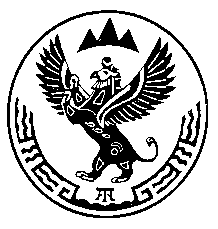 Министерство природных ресурсов, экологии итуризма Республики АлтайПРИКАЗ« 8 » декабря 2020 г.                                                                         №  714                                               г. Горно-АлтайскО переоформлении лицензии на право пользования недрами ГОА 00317 ВЭ с целевым назначением добыча подземных вод из одиночных скважин Г15/07 и Г11/07 для водоснабжения горнолыжного комплексаВ соответствии с абзацем 2 статьи 17.1 Закона Российской Федерации от 21 февраля 1992 года № 2395-1 «О недрах», Порядком переоформления лицензий на пользование участками недр местного значения на территории Республики Алтай, утвержденным приказом Министерства природных ресурсов, экологии и имущественных отношений Республики Алтай от 3 мая 2017 года №263, Административным регламентом по предоставлению государственной услуги по переоформлению лицензий на пользование участками недр местного значения на территории Республики Алтай, утвержденным приказом Министерства природных ресурсов, экологии и туризма Республики Алтай 1 апреля 2019 года № 283, заявкой от 19 ноября 2020 года №710 генерального директора общества с ограниченной ответственностью «Всесезонный курорт «Манжерок» В.С. Щербинина, протокола заседания комиссии по рассмотрению заявок о предоставлении права пользования участками недр, внесению изменений, дополнений и переоформлению лицензий, досрочному прекращению права пользования недрами на территории Республики Алтай по участкам недр, отнесенным к компетенции Министерства природных ресурсов, экологии и туризма Республики Алтай, от 4 декабря 2020 г. № 565,   п р и к а з ы в а ю: 1. Переоформить лицензию на право пользования недрами ГОА 00317 ВЭ  с целевым назначением добыча подземных вод из одиночных скважин Г15/07 и Г11/07 для водоснабжения горнолыжного комплекса, в связи с реорганизацией юридического лица – пользователя недр путем его преобразования – изменения его организационно-правовой формы.2. Отделу недропользования и водных отношений (А.С. Сакладов) оформить, зарегистрировать и выдать лицензию на пользование участками недр местного значения с целью добычи подземных вод из одиночных скважин Г15/07 и Г11/07 для водоснабжения горнолыжного комплекса.3. Контроль за исполнением настоящего приказа возложить на заместителя министра Е.А. Мунатова.Министр природных ресурсов, экологиии туризма Республики Алтай                                                       Е.О. ПовароваВнесено:Начальником отдела недропользованияи водных отношений_______________А.С. СакладовымСогласовано:Заместитель министра природных ресурсов,экологии и туризма Республики Алтай_______________	Е.А. МунатовИсп. А.А. Амургушева, отдел недропользования и водных отношений,главный специалист, 6-25-27